График интерактивных занятий для обучающихся  (на период  дистанционного обучения)ИНДИВИДУАЛЬНЫЙ ПЛАН САМОСТОЯТЕЛЬНОЙ РАБОТЫ ОБУЧАЮЩЕГОСЯ Задания выполняются в электронном виде, готовые работы предоставляются по электронному адресу: ___ naryshkina.g@bk.ru_Лекционный материал для самостоятельного изученияВыполнение  макияжа тумблер.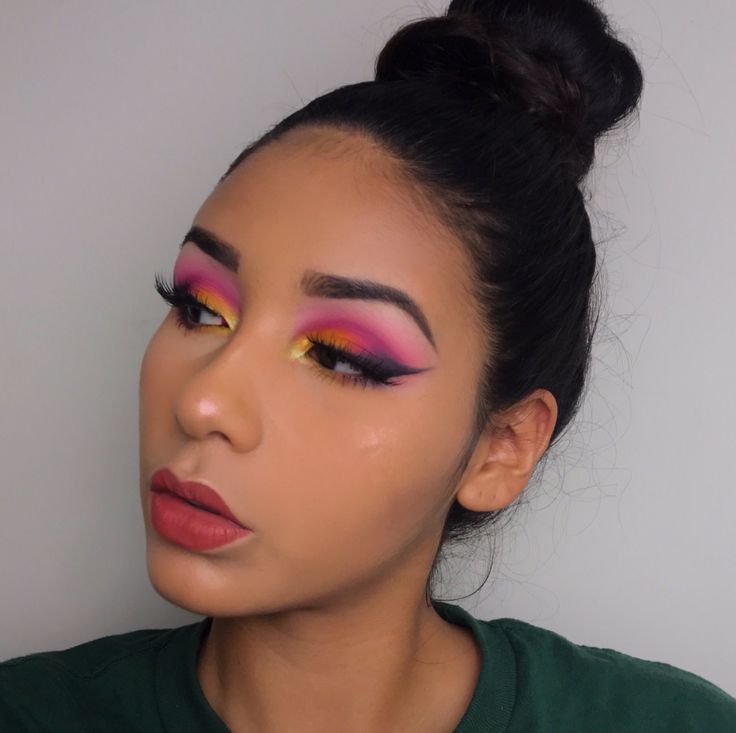 Девушки, которые предпочитают стиль тумблер, отличаются смелостью и легко экспериментируют как с одеждой, так и с прическами, макияжем. Они выглядят так, будто пристально следят за трендами, всегда выглядят ухоженными, стремясь к безупречной коже, идеально ровным бровям, выразительному макияжу глаз.Иногда это делает внешность девушек из Tumblr немного кукольной, в чем, безусловно, есть некоторое очарование. Если разбирать макияж типичной тумблер-герл на составляющие, можно выделить обязательные элементы.Технология выполненияРовный матовый тонОднородное покрытие, которое скрывает любые несовершенства.Девушки тщательно маскируют любые изъяны, а также стараются избежать блеска кожи, с эффектным сиянием хайлайтера на скулах.Модные брови Выбор Tumblr girls — либо широкие и густые брови, зачесанные гелем наверх, либо идеально ровные брови с четким контуром и изящно заостренными «хвостиками». Чтобы выделить глаза, девушки в стиле тумблер делают акцент на складку века и дополняют его графичными стрелками.Нередко в ход идут накладные ресницы, но чаще всего это решение для вечернего мейкапа.Даже если макияж задумывался как естественный, в тумблер-образе без матовой помады не обойтись. Используют, как правило, средство с жидкой текстурой из гаммы нюд.Выполнение возрастного макияжа.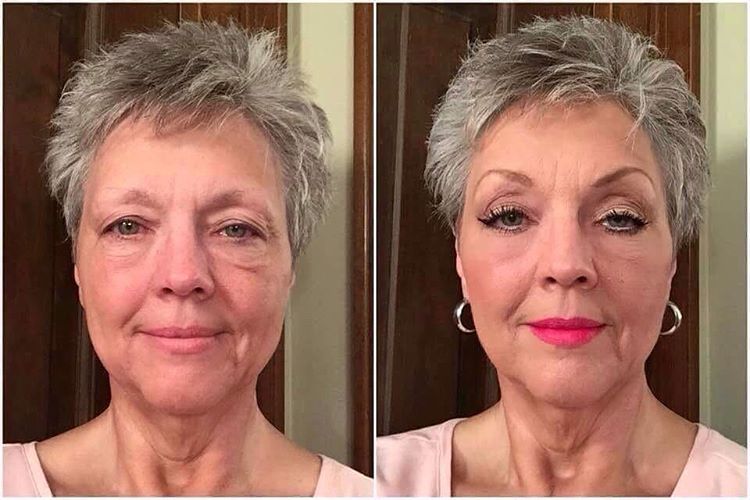 Старение кожи — процесс неизбежный, какими бы радикальными и инновационными методиками не пытался человек его остановить. Однако обмануть и окружающих, и само время может искусно, с чувством стиля и меры наложенный возрастной макияж, которым сегодня пользуются многие дамы бальзаковского возраста. Его задача — замаскировать следы беспощадного времени на лице женщины. Он способен радикально, до неузнаваемости преобразить внешность. Выделим несколько основных правил:Тональную основу наносите прямо пальцами. Возрастная кожа — это почти всегда расширенные поры, и для их тщательной и качественной обработки средство лучше наносить отрывистыми, растягивающими движениями.Возрастные пигментные пятна сероватого оттенка убираются консилером (корректором) лилового цвета. Коричневатая пигментация успешнее маскируется розовым.Макияж глаз проверяйте всегда на открытом веке. Это обусловлено тем, что краска, нанесённая на закрытое веко, при открытом может оказаться совершенно не видной. Поэтому профессионалы рекомендуют: сделали штрих — откройте глаз и посмотрите, что у вас получилось.Объёмная тушь — не для возрастного макияжа. Поэтому используйте обычную, без активного эффекта — закручивания, удлинения, объёма и т.п.Технология выполненияНанести увлажняющий крем, дать ему полностью впитаться. Тонким слоем нанести тонирующий бальзам, лёгкий по текстуре, увлажняющий.Его же нанести на кожу вокруг глаз. Слегка промакнуть кожу спонжиком: так растушёвка будет максимально естественной, любые излишки тона устранятся из складочек и морщин.Точечно используйте увлажняющий консилер (корректор): он осветляет тёмные пятна в уголках глаз, убирает красноту в носогубных складках, делает контур губ более чётким. Нанести на всё лицо рассыпчатую пудру.Очертите форму бровей светло-розовым карандашом по нижней линии. Коричневым прокрасить брови.Начните макияж глаз с лёгкого припудривания закрытого верхнего века. Кофейным карандашом прорисовать межресничную стрелку. Мягко растушевать контур, двигаясь к внешнему уголку глаз. Это зрительно увеличит их размер.Нанести матовые тени любого натурального оттенка на верхнее веко (его складку) и внешний уголок глаз. Карандаш на нижнем веке не использовать. Выложить на подвижное веко кремовые или светло-розовые тени, тщательно их растушевать. Продублировать светло-розовым карандашом обводку на верхнем веке по контуру: это придаст глазам дополнительный объём. Высветлить внутренний угол глаз. Нанести тушь на ресницы.Слегка затемнить корректором контур подбородка, скулы (минимум корректора), боковые поверхности носа. Нанести на «яблочки» щёк розовые румяна.Нанести немного хайлайтера на спинку носа, скулы, «желобок» над верхней губой.Обвести карандашом контур губ, нанести помаду.Период: 27.04.2020-29.04.2020________Объединение:_«Золотой локон»_______________ПОО __Основы парикмахерского искусства и визажа__Преподаватель:  Нарышкина Г.В.____Количество часов________216___________________№п/пНаименование темыСРС(ч.)Рекомендуемая литератураСодержание заданияФорма представления выполненного задания1.Выполнение  макияжа тумблер.2Лекционный материал: «Выполнение  макияжа тумблер».Ознакомиться с содержанием лекционного материала, основные термины и понятия выписатьТаблица (документ  MS Word)2.Выполнение возрастного макияжа.2Лекционный материал: «Выполнение возрастного макияжа».  Ознакомиться с содержанием лекционного материала, основные термины и понятия выписатьТаблица (документ  MS Word)